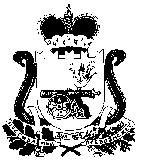 АДМИНИСТРАЦИЯ МУРЫГИНСКОГО СЕЛЬСКОГО ПОСЕЛЕНИЯ ПОЧИНКОВСКОГО РАЙОНА СМОЛЕНСКОЙ ОБЛАСТИПОСТАНОВЛЕНИЕВ соответствии с Федеральным законом от 31 июля 2020 года № 248-ФЗ «О государственном контроле (надзоре) и муниципальном контроле в Российской Федерации», в связи с принятым решением Совета депутатов Мурыгинского сельского поселения Починковского района Смоленской области от 30.08.2021 года № 16 «Об утверждении Положения о муниципальном жилищном контроле на территории Мурыгинского сельского поселения Починковского района Смоленской области»,Администрация Мурыгинского сельского поселения Починковского района Смоленской области  п о с т а н о в л я е т:Признать утратившим силу административный регламент Администрации Мурыгинского сельского  поселения Починковского  района Смоленской  области по исполнению муниципальной функции «Осуществление контроля за использованием и сохранностью муниципального жилищного фонда, соответствием жилых помещений данного фонда установленным санитарным и техническим правилам и нормам, иным требованиям законодательства»,  утверждённый  постановлением Администрации Мурыгинского сельского поселения Починковского района Смоленской области от 18.06.2012 г. № 27 (в редакции постановлений Администрации Мурыгинского сельского поселения Починковского района Смоленской области от 18.03.2014г. № 16, от 20.02.2016 г. № 13, от 17.02.2017г. № 13, от 27.03.2018г. № 7, от 01.04.2019г. № 4, от 24.12.2019г.№ 14,  от 25.06.2020г. № 37). 2. Разместить настоящее постановление на официальном сайте Администрации Мурыгинского сельского поселения Починковского района Смоленской области в информационно-телекоммуникационной сети «Интернет». 3. Настоящее постановление вступает в силу с момента подписания. Глава  муниципального образования Мурыгинского сельского поселенияПочинковского района Смоленской области                                   И.В.Наумов от31 августа 2021 г.№ 20 О признании     утратившим     силу административного регламента Администрации Мурыгинского сельского поселения Починковского района Смоленской области по исполнению муниципальной функции «Осуществление контроля за использованием и сохранностью муниципального жилищного фонда, соответствием жилых помещений данного фонда установленным санитарным и техническим правилам и нормам, иным требованиям законодательства»